Základná škola s materskou školou Dávida Mészárosa  - Mészáros Dávid Alapiskola és Óvoda, Školský objekt 888, 925 32 Veľká Mača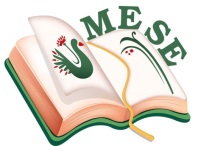 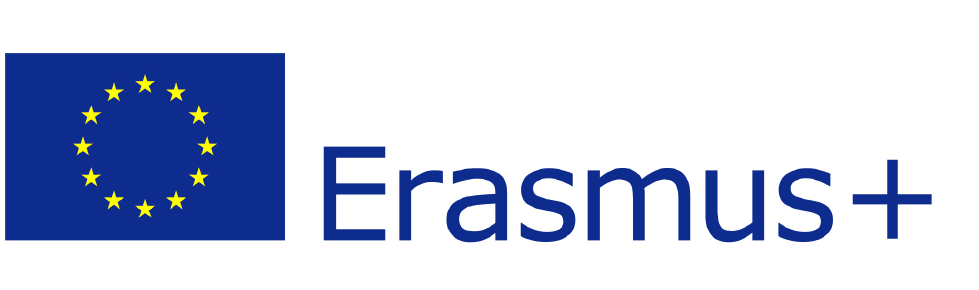 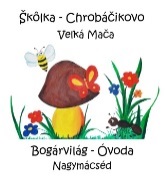 Názov projektu - a projekt címe: Mesével együtt segítsük az egészséget! Zmluva číslo – a szerződés száma: 2018 – 1- HU01 – KA229 – 047862_5TEVÉKENYÉG TERVTéma:   Mesélj Nekem! –  Mesés teadélutánok – Generációs mesék – Téli családi együttlétek – zene,mese és dramatikus elemek felhasználásával lelki egészségvédelem – pozitív érzelmi viszonyokTevékenységek: Nagymamák mesélnek nekünk –  Téli családi együttlétek – tollfosztásTevékenység résztvevője: Mészáros Dávid Alapiskola és Óvoda -  „Bogárvilág Óvodája“Dátum: 2020.01.20.Felelősök a beszélgetés megszervezéséért:Bréda SzilviaLancz MónikaZákladná škola s materskou školou Dávida Mészárosa  - Mészáros Dávid Alapiskola és Óvoda, Základná škola s materskou školou Dávida Mészárosa  - Mészáros Dávid Alapiskola és Óvoda, Előzmények:Az óvodásokkal a hét folyamán a családról beszélgettünk, családi történetek volt a téma. Már jó ideje szerettük volna az óvodásaink számára feleleveníteni a régmúlt idők téli foglalatosságát,a tollfosztást és a hozzá kapcsolódó történeteket, hagyományokat. Megszólítottuk a nagymamákat és nagyon örültünk, mert örömmel vették a felkérést és így január 20-án valóra válhatott régi tervünk. Megvalósítás:Magdus néni és Erzsi néni meséltek nekünk a gyerekkori élményeikről. Ragaszkodva a hagyományőrzéshez felvettük a népviseleti ruhánkat is, de kendőt nem kötöttünk. Régen kendőben fosztottak az asszonyok, hogy ne menjen tele a hajuk tollal. Körbe ültük a csoportszobában a hosszú leterített asztalt és hallgattuk a nagymamák történeteit, miközben megtanultuk, hogyan kell tollat fosztani. Megtudtuk, hogy régen a tollfosztás csak az asszonyok, lányok téli esti programja volt, ott készítették el a majdan eladó sorban lévő lány stafírungját. Hogy gyorsabban teljen az idő, a tollfosztást beszélgetéssel, mesékkel, pletykálkodással színesítték. Így a gyerekek is élvezték az esti tevékenységet, de a férfiak is megtalálták a módját, hogy ne maradjanak ki belőle, csibészkedtek. Pl. a fosztás végéhez közeledve fogtak egy verebet és elrejtették a tollkupac alá. A veréb össze-vissza csapdosott, a toll pedig össze-vissza szállt.  A gyerekek eddig számukra ismeretlen fogalmakal is megismerkedtek, mint a stafírung, pihetoll, tollasbál...és még sorolhatnám.  A tollfosztásunk végén, ugyanúgy mint régen, a házigazda zsíros kenyérrel, 1-2 féle süteménnyel, teával köszönte meg a tollfosztóknak a segítséget, ami nálunk a csoportszobában sem maradhatott el. A tollfosztás befejeztével még nem ért véget a délelőtti programunk, a nagymamák elhozták a régi kedvenc mesekönyvüket, amiből felolvastak a kis óvodásoknak, akik tátott szájjal hallgatták a mesét.Reflexió:Nagyon jó volt feleleveníteni a régi hagyományainkat ,  elidőzni a régmúlt időben, ha csak egy pár órára is, és képzeletben, gondolatban nagyszüleink gyerekkori élményeit újra élni. Hiszen a mai kor gyermekének ez már csak mese, de csodálatos mese, mellyel nagyon sok új ismerettel lettek gazdagabbak.  A családi történetekkel való ismerkedés élmény volt, amit meg kell ismételni!Nagymácséd, 2020.01.20.                                                                                                                  Bréda Szilvia                                                                                                              Projekt koordinátor                                                                                                            .................................BeszámolóBeszámolóTevékenység célja:Élményt nyújtó tevékenységek biztosítása.Megszerettetni a gyermekekkel a könyveketMegismertetni a gyemekeket a régi hagyomáyokkalÉrtelmi képességek fejlesztése, pozitív élményszerzésA tevékenységek során alakuljon a gyerekek hallása, beszédkészsége; a külső világ tevékeny megismertetése során fejlődjön szociális-, együttműködő-, értelmi-, verbális  képessége.Az óvoda által szervezett programokon a szülők, nagyszülők bevonása az óvodai életbeA jó partneri kapcsolat, kölcsönös bizalom, segítőszándék kialakítása a család és az óvoda között.Tevékenység feladata:A természetes gyermeki kíváncsiság felkeltése, kielégítése tapasztalatszerzéssel,  A mesékkel kapcsolatos érzések képi kifejezése  Kiváltott érzelmek folyamatos megfigyelése, mérésekMeséken keresztül a könyvek szereteteRégi hagyományok felelevenítése - tollfosztásSzervezés:Feltételek megteremtéseMódszerek:Beszélgetés, megfigyelésEszközök:Mesekönyv, libatoll, tálak...Kapcsolódó tevékenységek:Virtuális meskönyv készítése nagymamák bevonásávalTollfosztás nagymamákkalAz én családom – bemutatás fényképalbum segítségével